Эссе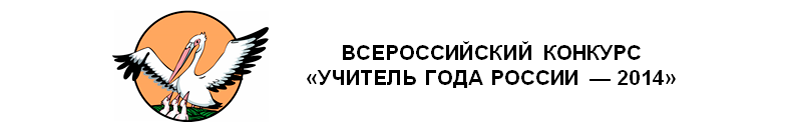  «Воспитатель - профессия дальнего действия…»Спирина Алёна Николаевна, воспитательМБОУ г. Кургана Прогимназия № 63Много лет назад, когда я оканчивала школу, передо мной не стоял вопрос куда поступать, я уже точно знала, что буду педагогом, как моя мама. Мне было интересно смотреть, как мама общается, учит, творит, как гордится своими воспитанниками, ставшими уже взрослыми и состоявшимися людьми. Приходя к маме на работу, я с удовольствием попадала в этот сказочный мир, где царила атмосфера тепла и уюта, а его хозяева - любознательный смышленый, забавный, шаловливый народ.Мои первые шаги в педагогике были во время учебной практики, когда каждый день, общаясь с детьми, я открывала для себя, что-то новое, училась вместе с ними. И я увлеклась!  Я поняла, каждый ребёнок – это отдельный мир, со своими правилами, своими законами. А моя основная задача - помочь каждому в обретении самих себя в мире и мира в себе.А после рождения замечательной дочери Варвары,  я стала лучше понимать внутренний мир ребенка, его тревоги и надежды…Я горжусь своей профессией, горжусь и  рада, что могу быть рядом с детьми в те моменты их жизни, когда огромный, интересный и удивительный мир предстает перед ними. Я люблю детей всем сердцем,  верю в них, помогаю  им, творю вместе с ними. Я рада, что могу научить детей отличать добро от зла, видеть и чувствовать красоту, учить заботиться о близких, мечтать, создавать, удивлять и удивляться.Дети - чисты душой и помыслами, от них заряжаешься душевной энергией и всегда чувствуешь себя молодым.  Это они вдохновляют   нас на постоянные открытия не только в окружающем мире, но и в них, и в нас самих.  Я стараюсь, чтобы детям в детском саду было комфортно, чтобы они с желанием шли в детский сад. Каждое утро встречаю их с улыбкой, для каждого нахожу нужное слово. В ответ я вижу искорки понимания и доброты в глазах своих воспитанников. Мне кажется, вряд ли можно найти название профессии человека, которое звучало бы так же красиво, гордо, проникновенно, тепло и душевно, как воспитатель. В этом слове - мысль о призвании к педагогической работе.  Детей должны воспитывать люди, которые по природе своей тяготеют к этому делу, требующему великой любви, терпения и чуткости в обращении с будущими строителями нового мира. Моя профессия – особая тропинка жизни. Пересекаясь с десятками судеб детей, моя профессиональная тропа сливается с каждой детской жизненной тропкой. В своей работе я хочу добиться того, чтобы воспитанники были  индивидуальны, неповторимы, милосердны, умели позитивно оценивать окружающий мир и  адаптироваться в нём, став успешными, а кто-то из них может быть станет знаменитым и даже совершит подвиг. А я буду знать, что в этом есть и моя заслуга, так как я старалась вложить в каждого своего воспитанника любовь, частичку своей души и сердца.